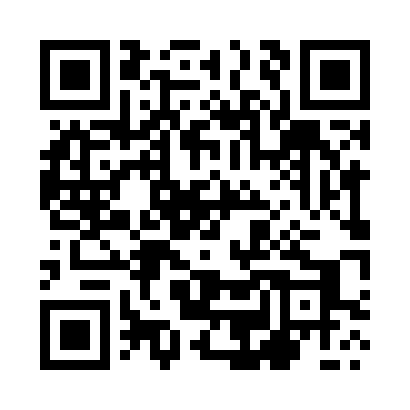 Prayer times for Sufczyn, PolandMon 1 Apr 2024 - Tue 30 Apr 2024High Latitude Method: Angle Based RulePrayer Calculation Method: Muslim World LeagueAsar Calculation Method: HanafiPrayer times provided by https://www.salahtimes.comDateDayFajrSunriseDhuhrAsrMaghribIsha1Mon4:076:0812:385:047:089:012Tue4:056:0612:375:067:109:043Wed4:026:0312:375:077:129:064Thu3:596:0112:375:087:149:085Fri3:565:5912:365:097:159:116Sat3:535:5612:365:117:179:137Sun3:505:5412:365:127:199:158Mon3:475:5212:365:137:209:189Tue3:445:5012:355:147:229:2010Wed3:415:4712:355:157:249:2311Thu3:385:4512:355:177:259:2512Fri3:345:4312:355:187:279:2813Sat3:315:4112:345:197:299:3014Sun3:285:3912:345:207:319:3315Mon3:255:3612:345:217:329:3516Tue3:225:3412:345:227:349:3817Wed3:185:3212:335:247:369:4118Thu3:155:3012:335:257:379:4319Fri3:125:2812:335:267:399:4620Sat3:095:2612:335:277:419:4921Sun3:055:2312:335:287:439:5122Mon3:025:2112:325:297:449:5423Tue2:585:1912:325:307:469:5724Wed2:555:1712:325:317:4810:0025Thu2:515:1512:325:327:4910:0326Fri2:485:1312:325:347:5110:0627Sat2:445:1112:315:357:5310:0928Sun2:415:0912:315:367:5410:1229Mon2:375:0712:315:377:5610:1530Tue2:335:0512:315:387:5810:19